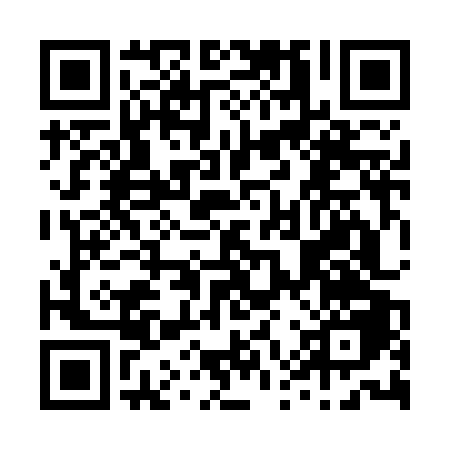 Prayer times for Alpe Mattignale, ItalyWed 1 May 2024 - Fri 31 May 2024High Latitude Method: Angle Based RulePrayer Calculation Method: Muslim World LeagueAsar Calculation Method: HanafiPrayer times provided by https://www.salahtimes.comDateDayFajrSunriseDhuhrAsrMaghribIsha1Wed4:106:121:236:258:3510:302Thu4:086:111:236:268:3710:323Fri4:056:091:236:278:3810:344Sat4:036:081:236:278:3910:365Sun4:016:061:236:288:4110:386Mon3:586:051:236:298:4210:407Tue3:566:031:236:308:4310:428Wed3:546:021:236:308:4410:449Thu3:516:011:236:318:4610:4610Fri3:495:591:236:328:4710:4811Sat3:475:581:236:338:4810:5012Sun3:445:571:236:338:4910:5213Mon3:425:551:236:348:5110:5514Tue3:405:541:236:358:5210:5715Wed3:385:531:236:358:5310:5916Thu3:355:521:236:368:5411:0117Fri3:335:511:236:378:5511:0318Sat3:315:501:236:388:5711:0519Sun3:295:491:236:388:5811:0720Mon3:275:481:236:398:5911:0921Tue3:255:471:236:409:0011:1122Wed3:235:461:236:409:0111:1323Thu3:215:451:236:419:0211:1524Fri3:195:441:236:429:0311:1725Sat3:175:431:236:429:0411:1926Sun3:155:421:236:439:0511:2127Mon3:135:411:246:439:0611:2328Tue3:115:411:246:449:0711:2529Wed3:095:401:246:459:0811:2730Thu3:075:391:246:459:0911:2931Fri3:065:391:246:469:1011:30